Diaspora Dialogues GTA Long-Form Mentorship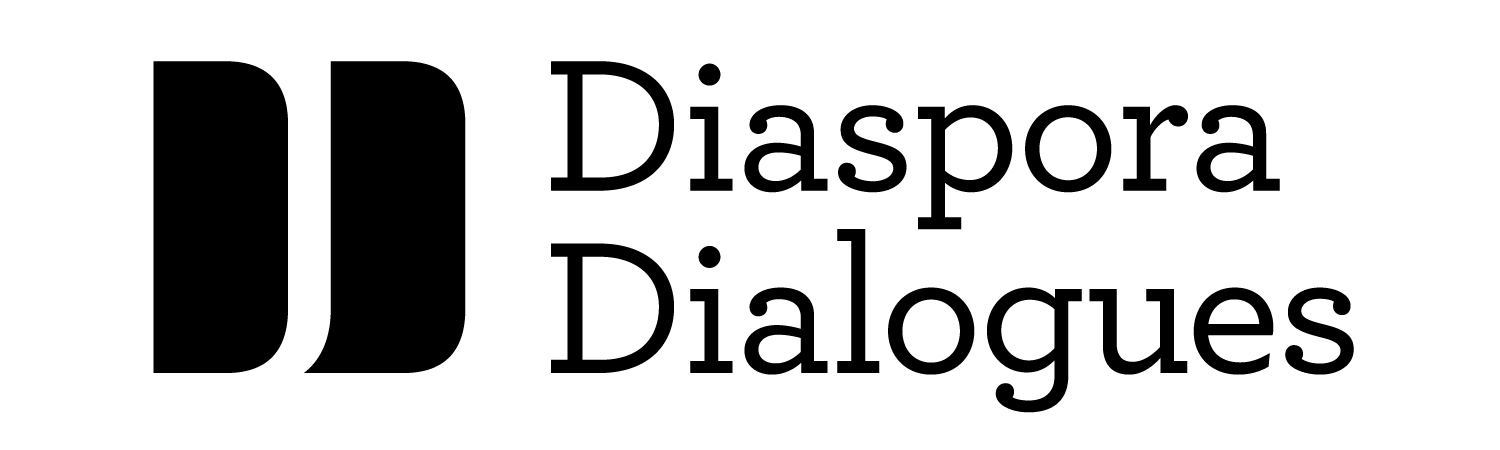 Submission Form, 2020Please print clearly and complete in full.Date: ________________________________________________________________________Name: _______________________________________________________________________Address: _____________________________________________________________________Phone number: _______________________________________________________________Title: ________________________________________________________________________Type of work: □ Short Story Collection □ Novel  □ Poetry Submission Checklist□ Completed submission form□ Sample from a manuscript at full draft or near-full draft  □ Short biographical paragraph□ One page description of manuscriptTotal page count of submission (including this page): ____________Please email submissions by Friday, October 16 2020 to: zalika@diasporadialogues.com by 11:59 EST 